                                                                                                                                                                                                                          Приложение  к муниципальной программе«Обеспечение безбарьерной среды жизнедеятельности маломобильных групп населения муниципального района Пестравский Самарской области" на  2015 – 2016 годы»Перечень мероприятий 
муниципальной программы «Обеспечение безбарьерной среды жизнедеятельности маломобильных групп населения   муниципального района Пестравский Самарской области на 2015 – 2016 годы»АДМИНИСТРАЦИЯ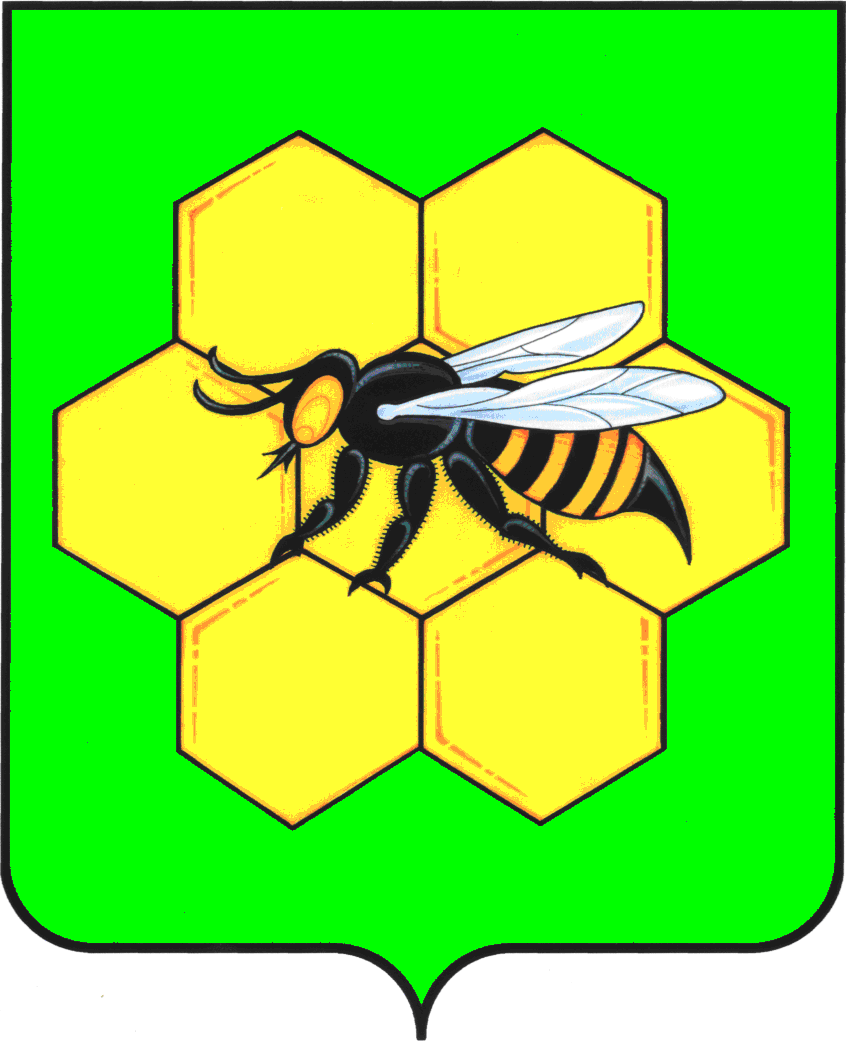 МУНИЦИПАЛЬНОГО РАЙОНА ПЕСТРАВСКИЙСАМАРСКОЙ ОБЛАСТИПОСТАНОВЛЕНИЕ_____________________№___________О внесении изменений в постановление администрации муниципального района Пестравский Самарской области №703 от 02.11.2015г.  «Об утверждении муниципальной программы  «Обеспечение безбарьерной среды жизнедеятельности маломобильных групп населения муниципального района Пестравский Самарской области на 2015-2016 годы»        В соответствии с Федеральным законом от 06.10.2003  № 131-ФЗ «Об общих принципах организации местного самоуправления в Российской Федерации», руководствуясь статьями 41, 43 Устава муниципального района Пестравский Самарской области, администрация муниципального района Пестравский Самарской области ПОСТАНОВЛЯЕТ:1. Внести в постановление администрации муниципального района Пестравский Самарской области №703 от 02.11.2015г.  «Об утверждении муниципальной программы  «Обеспечение безбарьерной среды жизнедеятельности маломобильных групп населения муниципального района Пестравский Самарской области на 2015-2016 годы»  следующие изменения: Раздел «Участники муниципальной программы»  паспорта программы изложить в следующей редакции:«Участникимуниципальной программы«администрация муниципального района Пестравский Самарской области (далее - администрация м.р. Пестравский);Государственное казенное учреждение  Самарской области Главное управление  социальной защиты  населения  Юго-Западного округа  управление по муниципальному району Пестравский;муниципальное казенное учреждение «Отдел по управлению муниципальным имуществом администрации муниципального района Пестравский Самарской области»;муниципальное казенное учреждение «Управление культуры, молодежной политики физической культуры и спорта муниципального района Пестравский Самарской области»;муниципальное бюджетное учреждение Межпоселенческий культурно-досуговый центр муниципального района Пестравский Самарской области;Пестравский территориальный отдел образования Юго-Западного управления министерства образования и науки Самарской области (по согласованию);государственное бюджетное учреждение здравоохранения Самарской области «Пестравская центральная районная больница», (по согласованию);Пестравская  районная общественная организация Самарской  общественной организации общероссийской общественной организации «Всероссийское общество инвалидов» (по согласованию);муниципальное бюджетное  учреждение «Центр материально-технического обеспечения муниципального района Пестравский Самарской области» (далее – МБУ «Центр МТО»).». Раздел 5 паспорта изложить в следующей редакции: «5. Описание мер правового и муниципального регулирования безбарьерной среды жизнедеятельности  маломобильных групп населения муниципального района Пестравский Самарской области, направленных на достижение целей муниципальной программыПравовое и муниципальное регулирование в сфере обеспечения беспрепятственного доступа к приоритетным объектам и услугам в приоритетных сферах жизнедеятельности инвалидов и других маломобильных групп населения (людей, испытывающих затруднения при самостоятельном передвижении, получении услуг, необходимой информации) в муниципальном районе Пестравский Самарской области осуществляется в соответствии с:постановлением Правительства Российской Федерации от 07.12.1996 N 1449 "О мерах по обеспечению беспрепятственного доступа инвалидов к информации и объектам социальной инфраструктуры";Законом Самарской области от 10 февраля 2009 года № 7- ГД «Об обеспечении беспрепятственного доступа маломобильных граждан к объектам социальной, транспортной и инженерной инфраструктур, информации и связи в Самарской области»;приказом Министерства регионального развития Российской Федерации от 27.12.2001 N 605 "Об утверждении свода правил "СНиП 35-01-2001 "Доступность зданий и сооружений для маломобильных групп населения";постановлением Правительства Самарской области от 27.11.2013 N 671 "Об утверждении государственной программы Самарской области "Доступная среда в Самарской области" на 2014 - 2015 годы".».Раздел 7 паспорта  изложить в следующей редакции:«7. Информация о ресурсном обеспечении муниципальной программыза счет средств областного бюджета, федерального бюджета,местных бюджетов и внебюджетных источников (в разрезе главныхраспорядителей средств местного бюджета, планов мероприятийорганов местного самоуправления муниципального районаПестравский Самарской области, муниципальных учреждений,включенных в муниципальную программуОбщий объем финансирования Программы составляет 3072,07 тыс. руб., в т.ч федеральный бюджет – 1053,41 тыс. руб., областной бюджет – 1312,76 тыс. руб., муниципальный бюджет – 705,9 тыс. руб.,  в том числе по годам:    Объем финансирования по мероприятиям муниципальной программы представлен в приложении 1 к настоящей программе.».Приложение №1 к программе изложить в новой редакции, согласно приложению  к настоящему постановлению.Опубликовать данное постановление в районной газете «Степь» и разместить на официальном Интернет-сайте муниципального района Пестравский.Контроль за исполнением настоящего постановления возложить на руководителя аппарата администрации муниципального района Пестравский (О.Н.Прокудина).Глава муниципального районаПестравский                                                                                А.П.ЛюбаевN п/пНаименование мероприятияОтветственные исполнители Срок реализацииОбъемы финансирования, тыс. рублейОбъемы финансирования, тыс. рублейОбъемы финансирования, тыс. рублейОбъемы финансирования, тыс. рублейОжидаемый результатN п/пНаименование мероприятияОтветственные исполнители Срок реализацииВсегофедеральный бюджетобластной бюджетмуниципальный бюджетОжидаемый результатN п/пНаименование мероприятияОтветственные исполнители Срок реализацииВсегофедеральный бюджетобластной бюджетОбеспечение безбарьерной среды жизнедеятельности маломобильных групп населенияОборудование объектов социальной инфраструктуры с целью обеспечения доступности для маломобильных групп населенияОбеспечение безбарьерной среды жизнедеятельности маломобильных групп населенияОборудование объектов социальной инфраструктуры с целью обеспечения доступности для маломобильных групп населенияОбеспечение безбарьерной среды жизнедеятельности маломобильных групп населенияОборудование объектов социальной инфраструктуры с целью обеспечения доступности для маломобильных групп населенияОбеспечение безбарьерной среды жизнедеятельности маломобильных групп населенияОборудование объектов социальной инфраструктуры с целью обеспечения доступности для маломобильных групп населенияОбеспечение безбарьерной среды жизнедеятельности маломобильных групп населенияОборудование объектов социальной инфраструктуры с целью обеспечения доступности для маломобильных групп населенияОбеспечение безбарьерной среды жизнедеятельности маломобильных групп населенияОборудование объектов социальной инфраструктуры с целью обеспечения доступности для маломобильных групп населенияОбеспечение безбарьерной среды жизнедеятельности маломобильных групп населенияОборудование объектов социальной инфраструктуры с целью обеспечения доступности для маломобильных групп населенияОбеспечение безбарьерной среды жизнедеятельности маломобильных групп населенияОборудование объектов социальной инфраструктуры с целью обеспечения доступности для маломобильных групп населенияОбеспечение безбарьерной среды жизнедеятельности маломобильных групп населенияОборудование объектов социальной инфраструктуры с целью обеспечения доступности для маломобильных групп населения1Оборудование пандусом входа в здание районного дома культуры с.ПестравкаМБУ «Центр МТО» 2015 год117,1861,3426,2829,56Создание окружающей среды, удобной в пользовании для каждого жителя, включая инвалидов и престарелых людей.2.Оборудование пандусом входа в здание  сельского дома культуры с. МарьевкаМБУ «Центр МТО» 2015 год108,6556,8624,3727,42Создание окружающей среды, удобной в пользовании для каждого жителя, включая инвалидов и престарелых людей.3.Оборудование пандусом входа в здание  сельского дома культуры с. Михайло-ОвсянкаМБУ «Центр МТО» 2015 год105,4955,2223,6626,61Создание окружающей среды, удобной в пользовании для каждого жителя, включая инвалидов и престарелых людей4.Оборудование пандусом входа в здание  сельского дому культуры с. МостыМБУ «Центр МТО» 2015 год134,7370,5230,2333,98Создание окружающей среды, удобной в пользовании для каждого жителя, включая инвалидов и престарелых людей5.Оборудование пандусом входа в здание  сельского дома культуры с. ПадовкаМБУ «Центр МТО» 2015 год128,7767,4028,8932,48Создание окружающей среды, удобной в пользовании для каждого жителя, включая инвалидов и престарелых людей6.Оборудование пандусом входа в здание  сельского дома культуры с. Тяглое ОзероМБУ «Центр МТО» 2015 год93,7449,0621,0323,61Создание окружающей среды, удобной в пользовании для каждого жителя, включая инвалидов и престарелых людей7.Оборудование пандусом входа в здание  сельского дома культуры с. ТепловкаМБУ «Центр МТО» 2015 год138,4572,4731,0634,92Создание окружающей среды, удобной в пользовании для каждого жителя, включая инвалидов и престарелых людей8.Оборудование пандусом входа в здание сельского дома культуры  с. ВысокоеМБУ «Центр МТО» 2015 год134,7370,5230,2333,98Создание окружающей среды, удобной в пользовании для каждого жителя, включая инвалидов и престарелых людей9.Оборудование пандусом входа в здание сельского дома культуры  п. МихеевкаМБУ «Центр МТО» 2015 год123,0764,4227,6031,05Создание окружающей среды, удобной в пользовании для каждого жителя, включая инвалидов и престарелых людей10.Оборудование пандусом входа в здание сельского дома культуры  с. ТростяньМБУ «Центр МТО» 2015 год128,7767,4028,8932,48Создание окружающей среды, удобной в пользовании для каждого жителя, включая инвалидов и престарелых людей11.Оборудование пандусом входа в здание сельского дома культуры с.МалоархангельскоеМБУ «Центр МТО» 2015 год134,7370,5230,2333,98Создание окружающей среды, удобной в пользовании для каждого жителя, включая инвалидов и престарелых людей12.Оборудование пандусом входа в здание сельского дома культуры  с. ИдакраМБУ «Центр МТО» 2015 год237,56124,3853,2959,89Создание окружающей среды, удобной в пользовании для каждого жителя, включая инвалидов и престарелых людей13.Оборудование центрального входа в здание администрации м.р. Пестравский, расположенного по адресу: с. Пестравка, ул. Крайнюковская,84Администрация м.р. Пестравский 2016 год233,7116,958,458,4Создание окружающей среды, удобной в пользовании для каждого жителя, включая инвалидов и престарелых людей14.Оборудование пандусом входа в здание администрации м.р. Пестравский, расположенного по адресу:  с. Пестравка, ул. Крайнюковская, 86  Администрация м.р. Пестравский 2016 год212,8106,453,253,2Создание окружающей среды, удобной в пользовании для каждого жителя, включая инвалидов и престарелых людей15.Оборудование пандусом и увеличение дверного проема входа в здание Государственного бюджетного  образовательного учреждения обще-образовательная школа с. Михайло-ОвсянкаМБУ «Центр МТО» 2016 год350,4-279,670,8Создание окружающей среды, удобной в пользовании для каждого жителя, включая инвалидов и престарелых людей16.Оборудование пандусом и увеличение дверного проема входа в здание структурного подразделения детский сад «Колобок» с. ТепловкаАдминистрация м.р. Пестравский 2016 год257,9-245,012,9Создание окружающей среды, удобной в пользовании для каждого жителя, включая инвалидов и престарелых людей17.Оборудование пандусом и увеличение дверного проема входа в здание структурного подразделения детский сад «Забава» Государственного бюджетного  образовательного учреждения средне-образовательная школа с. ПестравкаАдминистрация м.р. Пестравский 2016 год265,8-252,513,3Создание окружающей среды, удобной в пользовании для каждого жителя, включая инвалидов и престарелых людей18.Оборудование пандусом и увеличение дверного проема входа в здание Государственного бюджетного  образовательного учреждения обще-образовательная школа п. МихеевкаАдминистрация м.р. Пестравский 2016 год85,6-68,317,3Создание окружающей среды, удобной в пользовании для каждого жителя, включая инвалидов и престарелых людей19.Оборудование пандусом и поручнями входа здания Государственного бюджетного  образовательного учреждения средне-образовательная школа с. ПестравкаАдминистрация м.р. Пестравский 2016 год80,0--80,0Создание окружающей среды, удобной в пользовании для каждого жителя, включая инвалидов и престарелых людейИтого:Итого:Итого:3072,071053,411312,76705,9